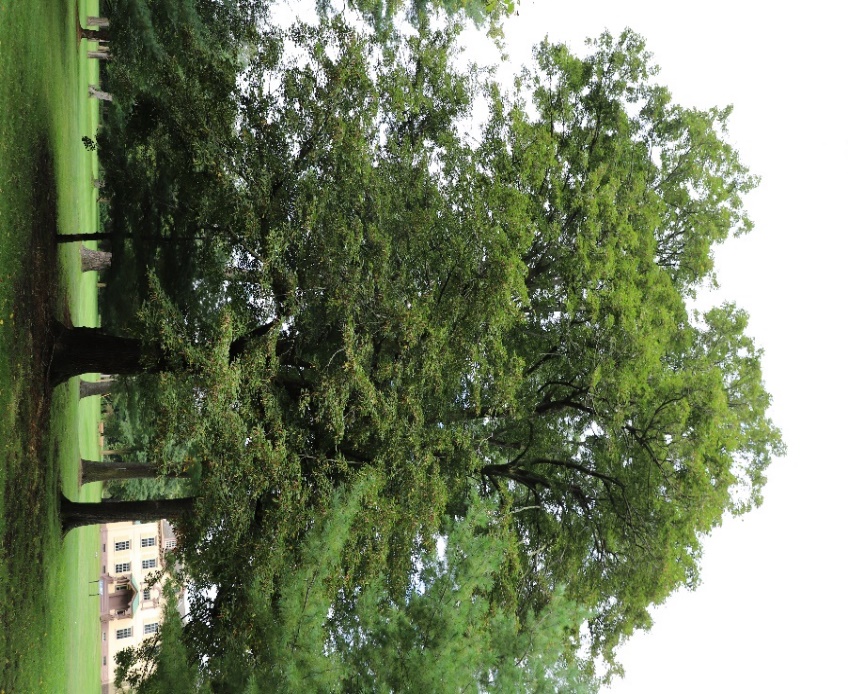 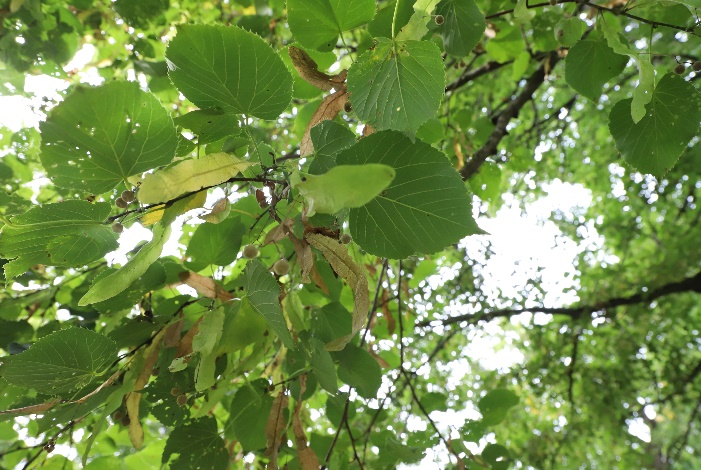 The Linden Tree: The “Tree of Hearts”President Van Buren named his house and farm ‘Lindenwald.’The name is a combination of two words; Linden and Wald.Linden is the name of  this tree,there were many on his land at the time. And, ‘Wald’ is the German word for forest.During Martin Van Buren’s lifetime the Linden tree was called the “sweetheart tree,” because its leaves are shaped like a heart.What do you think?Now, it’s time to make your own heart !Make Your Own Heart Shaped Ornament!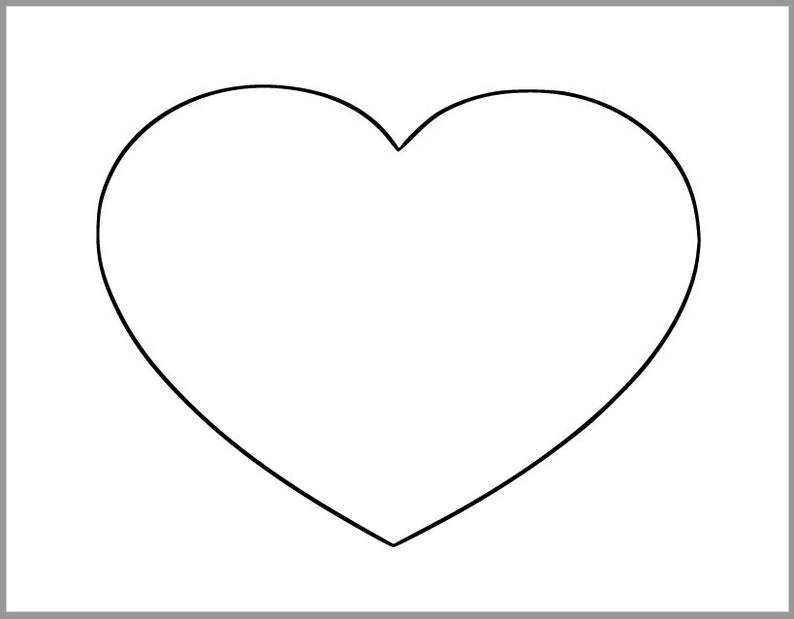 Print it out the paper template of this heart on stiff paper,or print it out on regular paper and trace it onto cardboard for easier cutting around the dough.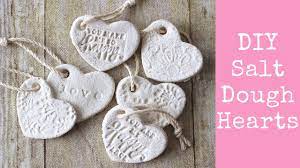 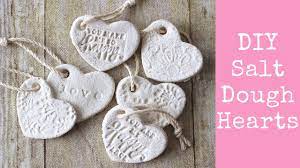 